 STAFET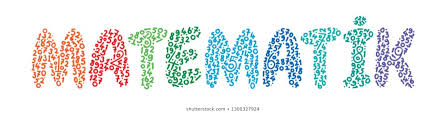 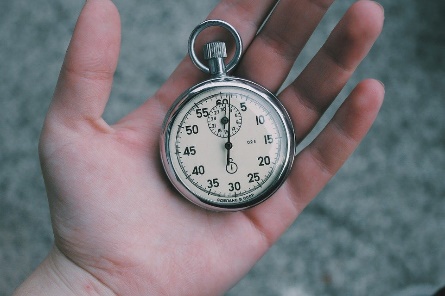 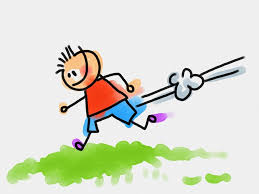 Du skal løbe en matematikstafet. Læg det store papir et eller andet sted i huset. Find et sted et stykke derfra, hvor du vil have din regne-base. Hav et stopur klar.Klip brikkerne ud og læg tal og regnestykker i 2 bunker. Bland dem godt.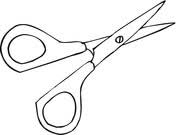  Start stopuret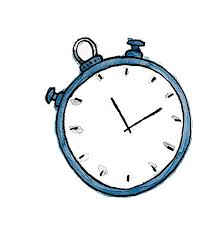    Løb med en brik ad gangen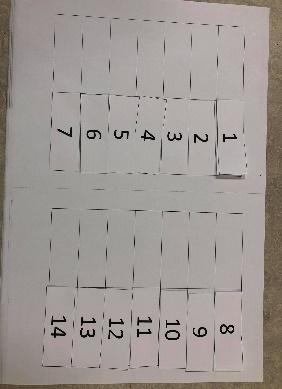 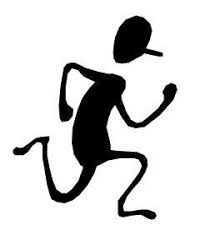 Start med tallene og få dem lagt sådan her.Træk en brik med et regnestykke. Regn det ud og løb hen og læg det ud for det tal, det giver.  Her er et eksempel: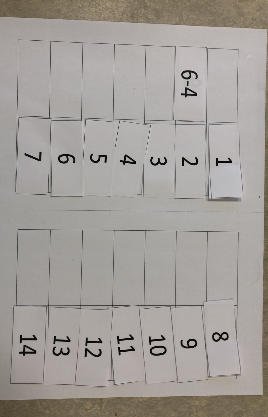 I får en ny stafet i næste uge.Tjek på din stafet     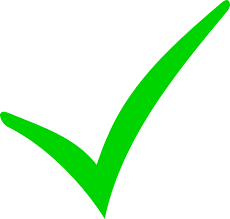 Måske vil du løbe flere gange om dagen - men du behøver kun at løbe en gang.Uge 3tidtidtidMandagTirsdagOnsdagTorsdagFredagUge 4tidtidtidMandagTirsdagOnsdagTorsdagFredagUge 5tidtidtidMandagTirsdagOnsdagTorsdagFredagUge 6tidtidtidMandagTirsdagOnsdagTorsdagFredag